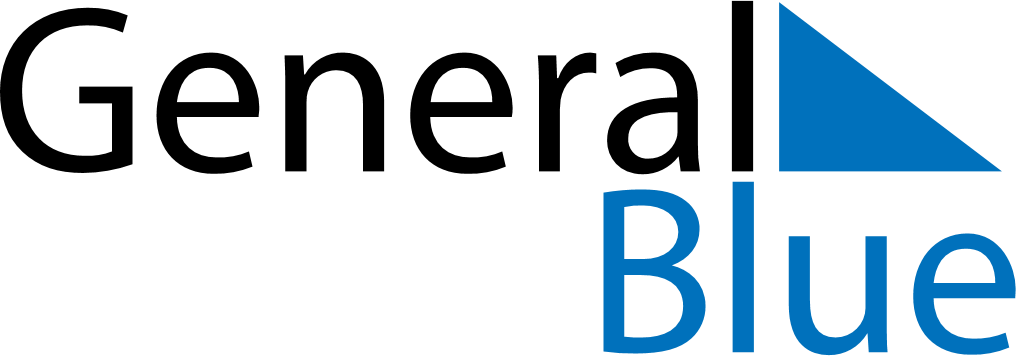 May 2028May 2028May 2028May 2028NorwayNorwayNorwayMondayTuesdayWednesdayThursdayFridaySaturdaySaturdaySunday12345667Labour Day89101112131314Liberation Day1516171819202021Constitution Day2223242526272728Ascension Day293031